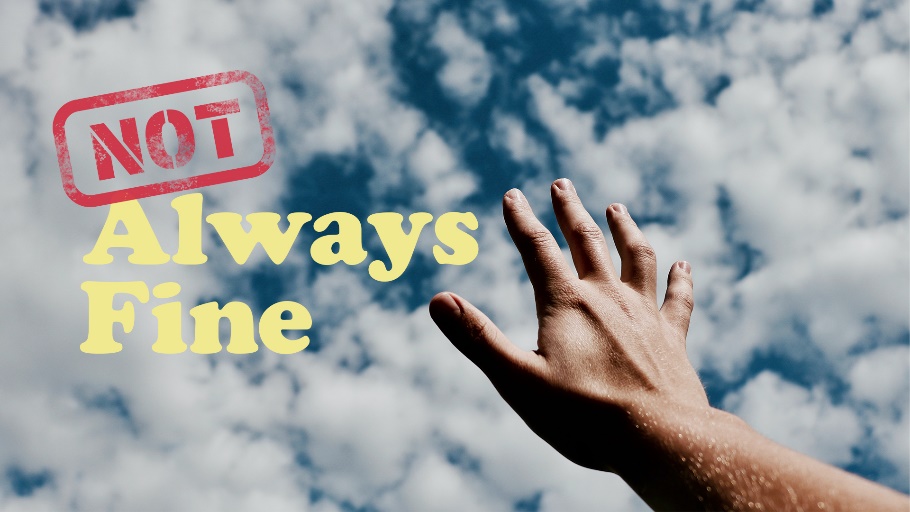 “Trust Fund” STUDY GUIDEHave you ever made a judgement about a person that turned out to be wrong? Have you ever been judged unfairly? Was there a kernel of truth to their judgment?Read Matthew 7:1-5 and Matthew 7:16-20. Given these verses, what do you think would be a proper “way” and “measure” with which to judge?Read 2 Corinthians 5:17-18.  What do these verses tell us about these verses tell us about the way we should judge one another in the church?                                                                                 